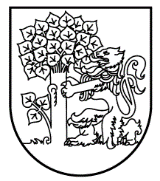   Liepājas valstspilsētas pašvaldības domeRožu iela 6, Liepāja, LV-3401, tālrunis: 63404750, e-pasts: pasts@liepaja.lv, www.liepaja.lvSAISTOŠIE NOTEIKUMILiepājā	Izdarīt Liepājas pilsētas domes 2021. gada 19. jūnija saistošajos noteikumos Nr.8 "Par aprūpes pakalpojumu nepilngadīgām personām ar invaliditāti" (Latvijas Vēstnesis, 2021, 129. nr.) šādus grozījumus:Izteikt 7. punktu šādā redakcijā:“7. Aprūpes pakalpojums tiek finansēts no Liepājas valstspilsētas pašvaldības budžeta līdzekļiem atbilstoši Ministru kabineta noteikumos par asistenta, pavadoņa un aprūpes pakalpojumu personām ar invaliditāti noteiktajam.”Papildināt 11. punktu ar 11.3. apakšpunktu šādā redakcijā:	"11.3. līdz 80 stundām mēnesī, ja persona ieguvusi valstī noteikto obligāto pamatizglītību un mācības neturpina veselības stāvokļa, spēju un attīstības līmeņa dēļ, un personas likumiskais pārstāvis vai audžuģimene nevar nodrošināt šīs personas aprūpi un uzraudzību nepieciešamajā apjomā."Priekšsēdētājs						                                               Gunārs Ansiņš 2023.gada       jūnijā                                                 Nr.          (prot. Nr., .§)Grozījumi Liepājas pilsētas domes 2021. gada 19. jūnija saistošajos noteikumos Nr.8 "Par aprūpes pakalpojumu nepilngadīgām personām ar invaliditāti"Izdoti saskaņā ar Invaliditātes likuma 12. panta 6.2 daļu